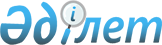 Маңғыстау аудандық мәслихатының 2014 жылғы 24 желтоқсандағы № 22/187 "2015 - 2017 жылдарға арналған аудандық бюджет туралы" шешіміне өзгерістер енгізу туралыМаңғыстау облысы Маңғыстау аудандық мәслихатының 2015 жылғы 11 желтоқсандағы № 28/235 шешімі. Маңғыстау облысы Әділет департаментінде 2015 жылғы 21 желтоқсанда № 2916 болып тіркелді      РҚАО-ның ескертпесі.

      Құжаттың мәтінінде түпнұсқаның пунктуациясы мен орфографиясы сақталған.

 



      Қазақстан Республикасының 2008 жылғы 4 желтоқсандағы Бюджет кодексіне, «Қазақстан Республикасындағы жергілікті мемлекеттік басқару және өзін-өзі басқару туралы» 2001 жылғы 23 қаңтардағы Қазақстан Республикасының Заңына және «Облыстық мәслихаттың 2014 жылғы 11 желтоқсандағы № 21/304 «2015-2017 жылдарға арналған облыстық бюджет туралы» шешіміне өзгерістер енгізу туралы» 2015 жылғы 10 желтоқсандағы № 29/427 Маңғыстау облыстық мәслихатының шешіміне (нормативтік құқықтық актілерді мемлекеттік тіркеу Тізілімінде № 2909 болып тіркелген) сәйкес,Маңғыстау аудандық мәслихат ШЕШІМ ҚАБЫЛДАДЫ:



      Маңғыстау аудандық мәслихатының 2014 жылғы 24 желтоқсандағы № 22/187 «2015-2017 жылдарға арналған аудандық бюджет туралы» (нормативтік құқықтық актілерді мемлекеттік тіркеу Тізілімінде № 2593 болып тіркелген, «Әділет» ақпараттық-құқықтық жүйесінде 2015 жылғы 29 қаңтарда жарияланған) шешіміне мынадай өзгерістер енгізілсін:



      1 тармақ жаңа редакцияда жазылсын:

      «1. 2015-2017 жылдарға арналған аудандық бюджет тиісінше қосымшаға сәйкес, оның ішінде 2015 жылға мынадай көлемдерде бекітілсін:

      1) кірістер - 6 187 519,8 мың теңге, оның ішінде:

      салықтық түсімдер бойынша - 4 605 727,0 мың теңге; салықтық емес түсімдер бойынша - 11 934,8 мың теңге;

      негізгі капиталды сатудан түсетін түсімдер - 10 134,0 мың теңге;

      трансферттер түсімдері бойынша - 1 559 724,0 мың теңге;

      2) шығындар - 6 190 114,3 мың теңге;

      3) таза бюджеттік кредиттеу –136 329,7 мың теңге, оның ішінде:

      бюджеттік кредиттер - 150 821,7 мың теңге;

      бюджеттік кредиттерді өтеу - 14 492,0 мың теңге;

      4) қаржы активтерімен жасалатын операциялар бойынша сальдо - 0 теңге, оның ішінде:

      қаржы активтерін сатып алу - 0 теңге;

      мемлекеттік қаржы активтерін сатудан түсетін түсімдер - 0 теңге;

      5) бюджет тапшылығы (профициті) – -138 924,2 мың теңге;

      6) бюджет тапшылығын қаржыландыру (профицитін пайдалану) - 138924,2 мың теңге, оның ішінде:

      қарыздар түсімі - 149180,7 мың теңге;

      қарыздарды өтеу - 14 492,0 мың теңге;

      бюджет қаражатының пайдаланылатын қалдықтары - 4 235,5 мың теңге.



      3 тармақта:

      1), 2) және 5) тармақшалар жаңа редакцияда жазылсын:

      «1) төлем көзінен салық салынатын табыстардан ұсталатын жеке табыс салығы - 79,3 пайыз;

      2) төлем көзінен салық салынбайтын табыстардан ұсталатын жеке табыс салығы - 100,0 пайыз;

      5) әлеуметтік салық - 79,2 пайыз.».



      4 тармақта:

      төртінші абзац жаңа редакцияда жазылсын:

      «5 163 мың теңге - Ұлы Отан соғысындағы Жеңістің жетпіс жылдығына арналған іс-шараларды өткізуге;».



      6 тармақта:

      бірінші, үшінші, төртінші абзацтар жаңа редакцияда жазылсын:

      «771 377 мың теңге - көлік инфрақұрылымын дамытуға;

      85 750 мың теңге - Ақшымырау, Онды, Тұщықұдық, Жыңғылды селоларынан 4 пәтерлі тұрғын үй құрылысын салуға;

      85 660 мың теңге - сумен қамту құрылысын салуға».



      10 тармақ жаңа редакцияда жазылсын:

      «10.Аудан әкімдігінің резерві 5 969 мың теңге сомасында бекітілсін».



      2. Маңғыстау аудандық мәслихаты аппаратының басшысы (Е.Қалиев) осы шешімнің Маңғыстау облыстық әділет департаментінде мемлекеттік тіркелгеннен кейін, «Әділет» ақпараттық-құқықтық жүйесінде ресми жариялануын қамтамасыз етсін.



      3. Осы шешімнің орындалуын бақылау Маңғыстау ауданының әкімінің орынбасарына (А.Сарбалаев) жүктелсін.



      4. Осы шешім 2015 жылдың 1 қаңтарынан бастап қолданысқа енгізіледі.

       Сессия төрағасы                         C.Төребаев

 

      Аудандық Мәслихат

      хатшысы                                 Т.Қылаңов

       «КЕЛІСІЛДІ»

      «Маңғыстау аудандық экономика

      және қаржы бөлімі» мемлекеттік

      мекемесінің басшысының міндетін атқарушы

      Ұзақбай Әсемгүл Жылқыбекқызы

      11 желтоқсан 2015 жыл.

 

Аудандық мәслихаттың

2015 жылғы 11 желтоқсандағы

№ 28/235 шешіміне

қосымша

  2015 жылға арналған аудандық бюджет

 
					© 2012. Қазақстан Республикасы Әділет министрлігінің «Қазақстан Республикасының Заңнама және құқықтық ақпарат институты» ШЖҚ РМК
				СанСынІшкіА т а у ыСомасы, мың теңгесынСомасы, мың теңгеI.Кірістер6 187 519,81Салықтық түсімдер4 605727,00 1Табыс салығы313 039,02Жеке табыс салығы313 039,00 3Әлеуметтік салық242 857,01Әлеуметтік салық242 857,00 4Меншікке салынатын салықтар3 996 087,01Мүлікке салынатын салықтар3 935 617,03Жер салығы12 390,04Көлік құралдарына салынатын салық47 438,05Бірыңғай жер салығы642,00 5Тауарларға, жұмыстарға және қызметтер көрсетуге салынатын ішкі салықтар 49 728,02Акциздер2 359,03Табиғи және басқа ресурстарды пайдаланғаны үшін түсетін түсімдер 33 232,04Кәсіпкерлік және кәсіби қызметті жүргізгені үшін алынатын алымдар13 949,05Ойын бизнесіне салық188,00 7Басқа да салықтар157,01Басқа да салықтар157,00 8Заңдық маңызы бар әрекеттерді жасағаны үшін және (немесе) құжаттар бергені үшін оған уәкілеттігі бар мемлекеттік органдар (немесе) лауазымды адамдар алатын міндетті төлемдер3 859,01Мемлекеттік баж3 859,02Салықтық емес түсімдер11 934,80 1Мемлекеттік меншіктен түсетін түсімдер3 479,81Мемлекеттік кәсіпорындардың таза кірісі бөлігіндегі түсімдер1 185,05Мемлекет меншігіндегі мүлікті жалға беруден түсетін кірістер2 275,07Мемлекеттiк бюджеттен берiлген кредиттер бойынша сыйақылар19,80 2Мемлекеттік бюджеттен қаржыландырылатын мемлекеттік мекемелердің тауарларды (жұмыстарды, қызметтер көрсетуді) өткізуінен түсетін түсімдер 1 654,01Мемлекеттік бюджеттен қаржыландырылатын мемлекеттік мекемелердің тауарларды (жұмыстарды, қызметтер көрсетуді) өткізуінен түсетін түсімдер1 654,00 3Мемлекеттік бюджеттен қаржыландырылатын мемлекеттік мекемелер ұйымдастыратын мемлекеттік сатып алуды өткізуден түсетін ақша түсімдері 86,01Мемлекеттік бюджеттен қаржыландырылатын мемлекеттік мекемелер ұйымдастыратын мемлекеттік сатып алуды өткізуден түсетін ақша түсімдері 86,00 4Мемлекеттік бюджеттен қаржыландырылатын, сондай-ақ Қазақстан Республикасы Ұлттық Банкінің бюджетінен (шығыстар сметасынан) ұсталатын және қаржыландырылатын мемлекеттік мекемелер салатын айыппұлдар, өсімпұлдар, санкциялар, өндіріп алулар548,01Мұнай секторы ұйымдарынан түсетін түсімдерді қоспағанда,мемлекеттік бюджеттен қаржыландырылатын, сондай-ақ Қазақстан Республикасы Ұлттық Банкінің бюджетінен (шығыстар сметасынан) ұсталатын және қаржыландырылатын мемлекеттік мекемелер салатын айыппұлдар, өсімпұлдар, санкциялар, өндіріп алулар548,00 6Басқа да салықтық емес түсiмдер6 167,01Басқа да салықтық емес түсiмдер6 167,03Негізгі капиталды сатудан түсетін түсімдер10 134,00 1Мемлекеттік мекемелерге бекітілген мемлекеттік мүлікті сату40,01Мемлекеттік мекемелерге бекітілген мемлекеттік мүлікті сату40,00 3Жерді және материалдық емес активтерді сату10 094,01Жерді сату10 094,04Трансферттердің түсімдері1 559724,00 2Мемлекеттік басқарудың жоғары тұрған органдарынан түсетін трансферттер1 559724,02Облыстық бюджеттен түсетін трансферттер1 559724,0ФтопАтауыСомасы,мың теңгеФтопӘк.БағСомасы,мың теңгеII.Шығындар6190 114,31Жалпы сипаттағы мемлекеттiк қызметтер 385 810,0112Аудан (облыстық маңызы бар қала) мәслихатының аппараты17696,0001Аудан (облыстық маңызы бар қала) мәслихатының қызметін қамтамасыз ету жөніндегі қызметтер 17366,0003Мемлекеттік органның күрделі шығыстары330,0122Аудан (облыстық маңызы бар қала) әкімінің аппараты115 604,0001Аудан (облыстық маңызы бар қала) әкімінің қызметін қамтамасыз ету жөніндегі қызметтер 96 854,0003Мемлекеттік органның күрделі шығыстары18750,0123Қаладағы аудан, аудандық маңызы бар қала, кент, ауыл, ауылдық округ әкімінің аппараты178 092,0001Қаладағы аудан, аудандық маңызы бар қаланың, кент, ауыл, ауылдық округ әкімінің қызметін қамтамасыз ету жөніндегі қызметтер 178 092,0458Ауданның (облыстық маңызы бар қаланың) тұрғын үй-коммуналдық шаруашылығы, жолаушылар көлігі және автомобиль жолдары бөлімі38 102,0001

 Жергілікті деңгейде тұрғын үй-коммуналдық шаруашылығы, жолаушылар көлігі және автомобиль жолдары саласындағы мемлекеттік саясатты іске асыру жөніндегі қызметтер 14 810,0013Мемлекеттік органның күрделі шығыстары4 700,0067Ведомстволық бағыныстағы мемлекеттік мекемелерінің және ұйымдарының күрделі шығыстары18 592,0459Ауданның (облыстық маңызы бар қаланың) экономика және қаржы бөлімі36 316,0003Салық салу мақсатында мүлікті бағалауды жүргізу603,0010Жекешелендіру, коммуналдық меншікті басқару, жекешелендіруден кейінгі қызмет және осыған байланысты дауларды реттеу 3 290,0001Ауданның (облыстық маңызы бар қаланың) экономикалық саясатты қалыптастыру мен дамыту, мемлекеттік жоспарлау, бюджеттік атқару және коммуналдық меншігін басқару саласындағы мемлекеттік саясатты іске асыру жөніндегі қызметтер30 907,0015Мемлекеттік органнын күрделі шығыстары1 516,02Қорғаныс10 330,0122Аудан (облыстық маңызы бар қала) әкімінің аппараты10 330,0005Жалпыға бірдей әскери міндетті атқару шеңберіндегі іс-шаралар10 330,03Қоғамдық тәртіп, қауіпсіздік, құқықтық, сот, қылмыстық - атқару қызметі3 800,0458Ауданның (облыстық маңызы бар қаланың) тұрғын үй-коммуналдық шаруашылығы, жолаушылар көлігі және автомобиль жолдары бөлімі3 800,0021Елді мекендерде жол қозғалысы қауіпсіздігін қамтамасыз ету3 800,04Бiлiм беру2 838727,0123Қаладағы аудан, аудандық маңызы бар қала, кент, ауыл, ауылдық округ әкімінің аппараты472 333,0004Мектепке дейінгі тәрбие мен оқыту ұйымдарының қызметін қамтамасыз ету206 780,0041Мектепке дейінгі білім беру ұйымдарында мемлекеттік білім беру тапсырысын іске асыруға265 553,0464Ауданның (облыстық маңызы бар қаланың) білім бөлімі2 265122,0009Мектепке дейінгі тәрбие мен оқыту ұйымдарының қызметін қамтамасыз ету27 120,0003Жалпы білім беру2 050502,0006Балаларға қосымша білім беру52 373,0001Жергілікті деңгейде білім беру саласындағы мемлекеттік саясатты іске асыру жөніндегі қызметтер17 583,0005Ауданның (облыстық маңызы бар қаланың) мемлекеттiк бiлiм беру мекемелері үшiн оқулықтар мен оқу-әдiстемелiк кешендерді сатып алу және жеткiзу34 927,0007Аудандық (қалалық) ауқымдағы мектеп олимпиадаларын және мектептен тыс іс-шараларды өткізу1 339,0015

 Жетім баланы (жетім балаларды) және ата-аналарының қамқорынсыз қалғанбаланы (балаларды) күтіп-ұстауға қамқоршыларға (қорғаншыларға) ай сайынғы ақшалай қаражат төлемі3 870,0

 040Мектепке дейінгі бiлiм беру ұйымдарында мемлекеттік бiлiм беру тапсырысын іске асыруға15 831,0067Ведомстволық бағыныстағы мемлекеттік мекемелерінің және ұйымдарының күрделі шығыстары61577,0465Ауданның (облыстық маңызы бар қаланың) дене шынықтыру және спорт бөлімі89 139,0017Балалар мен жасөспірімдерге спорт бойынша қосымша білім беру89 139,0466Ауданның (облыстық маңызы бар қаланың) сәулет, қала құрылыс және құрылыс бөлімі3 300,0037Білім беру объектілерін салу және реконструкциялау 3 300,0467Ауданның (облыстық маңызы бар қаланың) құрылыс бөлімі8 833,0037Білім беру объектілерін салу және реконструкциялау8 833,06Әлеуметтiк көмек және әлеуметтiк қамсыздандыру334518,0464Ауданның (облыстық маңызы бар қаланың) білім бөлімі1 556,0030Патронат тәрбиешілерге берілген баланы (балаларды) асырап бағу1 556,0123Қаладағы аудан, аудандық маңызы бар қала, кент, ауыл, ауылдық округ әкімінің аппараты6 708,0003Мұқтаж азаматтарға үйінде әлеуметтік көмек көрсету6 708,0451Ауданның (облыстық маңызы бар қаланың) жұмыспен қамту және әлеуметтік бағдарламалар бөлімі326074,0002Жұмыспен қамту бағдарламасы27 602,0004Ауылдық жерлерде денсаулық сақтау, білім беру, әлеуметтік қамтамасыз ету, мәдениет, спорт және ветеринар мамандарына отын сатып алуға Қазақстан Республикасының заңнамасына сәйкес әлеуметтік көмек көрсету 26270,0005Мемлекеттік атаулы әлеуметтік көмек 4 039,0006Тұрғын үйге көмек көрсету1 020,0007Жергілікті өкілетті органдардың шешімі бойынша мұқтаж азаматтардың жекелеген топтарына әлеуметтік көмек202424,0010Үйден тәрбиеленіп және оқытылатын мүгедек балаларды материалдық қамтамасыз ету2 179,0014Мұқтаж азаматтарға үйде әлеуметтiк көмек көрсету6 469,001618 жасқа дейінгі балаларға мемлекеттік жәрдемақылар3 406,0017Мүгедектерді оңалту жеке бағдарламасына сәйкес, мұқтаж мүгедектерді міндетті гигиеналық құралдармен және ымдау тілі мамандарының қызмет көрсетуін, жеке көмекшілермен қамтамасыз ету6 489,0001Жергілікті деңгейде халық үшін әлеуметтік бағдарламаларды іске асыру және жұмыспен қамтуды қамтамасыз ету саласындағы мемлекеттік саясатты іске асыру жөніндегі қызметтер 24972,0011Жәрдемақыларды және басқа да әлеуметтік төлемдерді есептеу, төлеу мен жеткізу бойынша қызметтерге ақы төлеу1 534,0021Мемлекеттік органның күрделі шығыстары1 500,0025Өрлеу жобасы бойынша келісілген қаржылай көмекті енгізу621,0052Ұлы Отан соғысындағы Жеңістің жетпіс жылдығына арналған іс-шараларды өткізу17 568,0458Ауданның (облыстық маңызы бар қаланың) тұрғын үй-коммуналдық шаруашылығы, жолаушылар көлігі және автомобиль жолдары бөлімі180,0050Мүгедектердің құқықтарын қамтамасыз ету және өмір сүру сапасын жақсарту жөніндегі іс-шаралар жоспарын іске асыру180,07Тұрғын үй-коммуналдық шаруашылық601627,0466Ауданның (облыстық маңызы бар қаланың) сәулет, қала құрылыс және құрылыс бөлімі59 689,0003Коммуналдық тұрғын үй қорының тұрғын үйін жобалау және (немесе) салу, реконструкциялау 17 347,0004Инженерлік коммуникациялық инфрақұрылымды жобалау, дамыту және (немесе) жайластыру 663,0005Коммуналдық шаруашылығын дамыту4 525,0006Сумен жабдықтау және су бұру жүйесін дамыту 37 154,0467Ауданның (облыстық маңызы бар қаланың) құрылыс бөлімі293 937,0003Коммуналдық тұрғын үй қорының тұрғын үйін жобалау және (немесе) салу, реконструкциялау74 133,0004Инженерлік коммуникациялық инфрақұрылымды жобалау, дамыту және (немесе) жайластыру19 652,0005Коммуналдық шаруашылығын дамыту1 939,0006Сумен жабдықтау және су бұру жүйесін дамыту198 213,0123Қаладағы аудан, аудандық маңызы бар қала, кент, ауыл, ауылдық округ әкімінің аппараты117 278,0008Елді мекендердегі көшелерді жарықтандыру63965,0011Елді мекендерді абаттандыру мен көгалдандыру51839,0027Жұмыспен қамту 2020 жол картасы бойынша қалаларды және ауылдық елді мекендерді дамыту шеңберінде объектілерді жөндеу және абаттандыру1 474,0458Ауданның (облыстық маңызы бар қаланың) тұрғын үй-коммуналдық шаруашылығы, жолаушылар көлігі және автомобиль жолдары бөлімі124 417,0003Мемлекеттік тұрғын үй қорының сақталуын ұйымдастыру3 000,0016Елді мекендердің санитариясын қамтамасыз ету500,0028Коммуналдық шаруашылығын дамыту115 217,0033Инженерлік коммуникациялық инфрақұрылымды жобалау, дамыту және (немесе) жайластыру 5 700,0464Ауданның (облыстық маңызы бар қаланың) білім бөлімі6 306,0026Жұмыспен қамту-2020 жол картасы бойынша қалаларды және ауылдық елді мекендерді дамыту шеңберінде объектілерді жөндеу 6 306,08Мәдениет, спорт, туризм және ақпараттық кеңістiк234674,0467Ауданның (облыстық маңызы бар қаланың) құрылыс бөлімі7 633,0011Мәдениет объектілерін дамыту7 633,0465Ауданның (облыстық маңызы бар қаланың) дене шынықтыру және спорт бөлімі20 167,0001Жергілікті деңгейде дене шынықтыру және спорт саласындағы мемлекеттік саясатты іске асыру жөніндегі қызметтер 7 836,0004Мемлекеттік органның күрделі шығыстары415,0006Аудандық (облыстық маңызы бар қалалық) деңгейде спорттық жарыстар өткiзу3 613,0007Әртүрлi спорт түрлерi бойынша аудан (облыстық маңызы бар қала) құрама командаларының мүшелерiн дайындау және облыстық спорт жарыстарына қатысу8 303,0478Ауданның (облыстық маңызы бар қаланың) ішкі саясат, мәдениет және тілдерді дамыту бөлімі206874,0009Мәдени-демалыс жұмысын қолдау131250,0005Мемлекеттік ақпараттық саясат жүргізу жөніндегі қызметтер7 646,0007Аудандық (қалалық) кiтапханалардың жұмыс iстеуi41 410,0001Ақпаратты, мемлекеттілікті нығайту және азаматтардың әлеуметтік сенімділігін қалыптастыру, тілдерді дамыту және мәдениет саласында жергілікті деңгейде мемлекеттік саясатты іске асыру жөніндегі қызметтер15 092,0004Жастар саясаты саласында іс-шараларды іске асыру10 976,0003Мемлекеттік органның күрделі шығыстары500,010Ауыл, су, орман, балық шаруашылығы, ерекше қорғалатын табиғи аумақтар, қоршаған ортаны және жануарлар дүниесін қорғау, жер қатынастары131 711,0459Ауданның (облыстық маңызы бар қаланың) экономика және қаржы бөлімі19 160,0099Мамандарға әлеуметтік көмек көрсетуі жөніндегі шараларды іске асыру 19 160,0474Ауданның (облыстық маңызы бар қаланың) ауыл шаруашылық және ветеринария бөлімі102 499,0001Жергілікті деңгейде ауыл шаруашылығы және ветеринария саласындағы мемлекеттік саясатты іске асыру жөніндегі қызметтер 15 232,0007Қаңғыбас иттер мен мысықтарды аулауды және жоюды ұйымдастыру3 396,0012Ауыл шаруашылығы жануарларын сәйкестендіру жөніндегі іс-шараларды өткізу20726,0013Эпизоотияға қарсы іс-шаралар жүргізу63 145,0463Ауданның (облыстық маңызы бар қаланың) жер қатынастары бөлімі10 052,0001Аудан (облыстық маңызы бар қала) аумағында жер қатынастарын реттеу саласындағы мемлекеттік саясатты іске асыру жөніндегі қызметтер10 052,011Өнеркәсіп, сәулет, қала құрылысы және құрылыс қызметі18 661,0466Ауданның (облыстық маңызы бар қаланың) сәулет, қала құрылысы және құрылыс бөлімі8 708,1001Құрылыс, облыс қалаларының, аудандарының және елді мекендерінің сәулеттік бейнесін жақсарту саласындағы мемлекеттік саясатты іске асыру және ауданның (облыстық маңызы бар қаланың) аумағын оңтайлы және тиімді қала құрылыстық игеруді қамтамасыз ету жөніндегі қызметтер8 708,1467Ауданның (облыстық маңызы бар қаланың) құрылыс бөлімі4 371,1001

 

 Құрылыс, облыс қалаларының, аудандарының және елді мекендерінің сәулеттік бейнесін жақсарту саласындағы мемлекеттік саясатты іске асыру және ауданның (облыстық маңызы бар қаланың) аумағын оңтайлы және тиімді қала құрылыстық игеруді қамтамасыз ету жөніндегі қызметтер4 371,1468Ауданның (облыстық маңызы бар қаланың) сәулет және қала құрылыс бөлімі5 581,8001Құрылыс, облыс қалаларының, аудандарының және елді мекендерінің сәулеттік бейнесін жақсарту саласындағы мемлекеттік саясатты іске асыру және ауданның (облыстық маңызы бар қаланың) аумағын оңтайлы және тиімді қала құрылыстық игеруді қамтамасыз ету жөніндегі қызметтер5 581,812Көлік және коммуникация1 176 271,0458Ауданның (облыстық маңызы бар қаланың) тұрғын үй-коммуналдық шаруашылығы, жолаушылар көлігі және автомобиль жолдары бөлімі1 176 271,0022Көлік инфрақұрылымын дамыту777 268,0023Автомобиль жолдарының жұмыс істеуін қамтамасыз ету399 003,013Басқалар45 703,0469Ауданның (облыстық маңызы бар қаланың) кәсіпкерлік бөлімі9 347,0001Жергілікті деңгейде кәсіпкерлікті дамыту саласындағы мемлекеттік саясатты іске асыру жөніндегі қызметтер9 347,0123Қаладағы аудан, аудандық маңызы бар қала, кент, ауыл, ауылдық округ әкімінің аппараты21 960,0040«Өңірлерді дамыту» Бағдарламасы шеңберінде өңірлерді экономикалық дамытуға жәрдемдесу бойынша шараларды іске асыру21 960,0459Ауданның (облыстық маңызы бар қаланың) экономика және қаржы бөлімі5 969,0012Ауданның (облыстық маңызы бар қаланың) жергілікті атқарушы органының резерві 5 969,0464Ауданның (облыстық маңызы бар қаланың) білім бөлімі4 651,0041«Өңірлерді дамыту» Бағдарламасы шеңберінде өңірлерді экономикалық дамытуға жәрдемдесу бойынша шараларды іске асыру4 651,0478Ауданның (облыстық маңызы бар қаланың) ішкі саясат, мәдениет және тілдерді дамыту бөлімі3 776,0040«Өңірлерді дамыту» Бағдарламасы шеңберінде өңірлерді экономикалық дамытуға жәрдемдесу бойынша шараларды іске асыру3 776,014Борышқа қызмет көрсету19,8459Ауданның (облыстық маңызы бар қаланың) экономика және қаржы бөлімі19,8021Жергiлiктi атқарушы органдардың облыстық бюджеттен қарыздар бойынша сыйақылар мен өзге де төлемдердi төлеу бойынша борышына қызмет көрсету19,815Трансферттер408 243,5459Ауданның (облыстық маңызы бар қаланың) экономика және қаржы бөлімі408 243,5006Нысаналы пайдаланылмаған (толық пайдаланылмаған) трансферттерді қайтару77,5007Бюджеттік алып қоюлар408 166,0III.Таза бюджеттік кредиттеу 136 329,7Бюджеттік кредиттер150 821,710Ауыл, су, орман, балық шаруашылығы, ерекше қорғалатын табиғи аумақтар, қоршаған ортаны және жануарлар дүниесін қорғау, жер қатынастары150 821,7459Ауданның (облыстық маңызы бар қаланың) экономика және қаржы бөлімі150 821,7018Мамандарды әлеуметтік қолдау шараларын іске асыру үшін берілетін бюджеттік кредиттер150 821,75Бюджеттік кредиттерді өтеу14 492,00 1Бюджеттік кредиттерді өтеу14 492,01Мемлекеттік бюджеттен берілген бюджеттік кредиттерді өтеу14 492,0ІV.Қаржы активтерімен операциялар бойынша сальдо0,0Қаржы активтерін сатып алу 0,0Мемлекеттің қаржы активтерін сатудан түсетін түсімдер0,0V.Бюджет тапшылығы (профициті)-138924,2VІ.Бюджет тапшылығын қаржыландыру (профицитін пайдалану)138924,27Қарыздар түсімі149 180,70 1Мемлекеттік ішкі қарыздар149 180,72Қарыз алу келісім-шарттары149180,716Қарыздарды өтеу14 492,0459Ауданның (облыстық маңызы бар қаланың) экономика және қаржы бөлімі14 492,0005Жергілікті атқарушы органның жоғары тұрған бюджет алдындағы борышын өтеу14 492,0022Жергілікті бюджеттен бөлінген пайдаланылмаған бюджеттік кредиттерді қайтару0,0Бюджет қаражатының пайдаланылатын қалдықтары4 235,5